Группа Вконтакте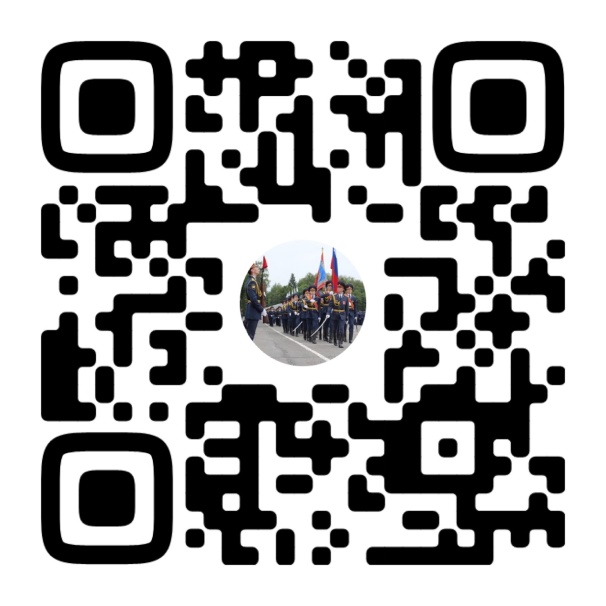 По вопросам поступления обращаться в отдел кадров и работы с личным составом ФКУ ИК-18УФСИН России по Мурманской области телефон: +7-965-802-3665, +7-991-061-1991Адрес: Мурманская обл. Кольский р-н, пгт. Мурмаши, ул. Зеленая д. 10время работы: понедельник-пятница 09:00-17:00Адрес электронной почты: markyakub91@gmail.comГруппа Вконтакте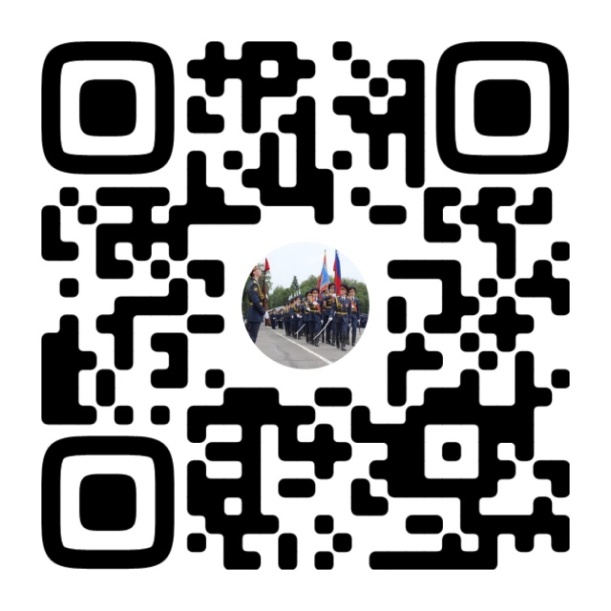 По вопросам поступления обращаться в отдел кадров и работы с личным составом ФКУ ИК-18УФСИН России по Мурманской области телефон: +7-965-802-3665, +7-991-061-1991Адрес: Мурманская обл. Кольский р-н, пгт. Мурмаши, ул. Зеленая д. 10время работы: понедельник-пятница 09:00-17:00Адрес электронной почты: markyakub91@gmail.comкод направления срок обучениянаправление подготовки, специальностиКвалификация, специализацияДополнительные испытаниякод направления срок обучениянаправление подготовки, специальностиКвалификация, специализацияЕГЭАКАДЕМИЯ    ФСИН    РОССИИ    (г.Рязань)АКАДЕМИЯ    ФСИН    РОССИИ    (г.Рязань)АКАДЕМИЯ    ФСИН    РОССИИ    (г.Рязань)АКАДЕМИЯ    ФСИН    РОССИИ    (г.Рязань)38.05.015 летЭкономическая безопасность Экономист, организация производства Математика (проф.)38.05.015 летЭкономическая безопасность Экономист, организация производства Русский язык38.05.015 летЭкономическая безопасность Экономист, организация производства обществознание40.05.025 летТыловое обеспечениеСпециалист, организация тылового и производственного обеспечения Математика (проф.)40.05.025 летТыловое обеспечениеСпециалист, организация тылового и производственного обеспечения Русский язык40.05.025 летТыловое обеспечениеСпециалист, организация тылового и производственного обеспечения ОбществознаниеВИПЭ    ФСИН    РОССИИ    (г.Вологда)ВИПЭ    ФСИН    РОССИИ    (г.Вологда)ВИПЭ    ФСИН    РОССИИ    (г.Вологда)ВИПЭ    ФСИН    РОССИИ    (г.Вологда)37.05.025 летПсихология служебной деятельностиПсихолог,организация воспитательной социальной и психолог-й работыБиология37.05.025 летПсихология служебной деятельностиПсихолог,организация воспитательной социальной и психолог-й работыРусский язык37.05.025 летПсихология служебной деятельностиПсихолог,организация воспитательной социальной и психолог-й работыОбществознание40.03.014 годаЮриспруденция Бакалавр,организация режимаОбществознание40.03.014 годаЮриспруденция Бакалавр,организация режимаРусский язык40.03.014 годаЮриспруденция Бакалавр,организация режимаИстория40.05.025 летПравоохра-я деятельность Юрист, организация воспит-й  работы с осужденнымиОбществознание40.05.025 летПравоохра-я деятельность Юрист, организация воспит-й  работы с осужденнымиРусский язык40.05.025 летПравоохра-я деятельность Юрист, организация воспит-й  работы с осужденнымиИсторияПСКОВСКИЙ ФИЛИАЛ АКАДЕМИИ ФСИН РОССИИ (г.Псков)ПСКОВСКИЙ ФИЛИАЛ АКАДЕМИИ ФСИН РОССИИ (г.Псков)ПСКОВСКИЙ ФИЛИАЛ АКАДЕМИИ ФСИН РОССИИ (г.Псков)ПСКОВСКИЙ ФИЛИАЛ АКАДЕМИИ ФСИН РОССИИ (г.Псков)40.03.014 годаЮриспруденция Бакалавр, организация режимаОбществознание40.03.014 годаЮриспруденция Бакалавр, организация режимаРусский язык40.03.014 годаЮриспруденция Бакалавр, организация режимаИсториякод направления срок обучениянаправление подготовки, специальностиКвалификация, специализацияДополнительные испытаниякод направления срок обучениянаправление подготовки, специальностиКвалификация, специализацияЕГЭАКАДЕМИЯ    ФСИН    РОССИИ    (г.Рязань)АКАДЕМИЯ    ФСИН    РОССИИ    (г.Рязань)АКАДЕМИЯ    ФСИН    РОССИИ    (г.Рязань)АКАДЕМИЯ    ФСИН    РОССИИ    (г.Рязань)38.05.015 летЭкономическая безопасность Экономист, организация производства Математика (проф.)38.05.015 летЭкономическая безопасность Экономист, организация производства Русский язык38.05.015 летЭкономическая безопасность Экономист, организация производства обществознание40.05.025 летТыловое обеспечениеСпециалист, организация тылового и производственного обеспечения Математика (проф.)40.05.025 летТыловое обеспечениеСпециалист, организация тылового и производственного обеспечения Русский язык40.05.025 летТыловое обеспечениеСпециалист, организация тылового и производственного обеспечения ОбществознаниеВИПЭ    ФСИН    РОССИИ    (г.Вологда)ВИПЭ    ФСИН    РОССИИ    (г.Вологда)ВИПЭ    ФСИН    РОССИИ    (г.Вологда)ВИПЭ    ФСИН    РОССИИ    (г.Вологда)37.05.025 летПсихология служебной деятельностиПсихолог,организация воспитательной социальной и психолог-й работыБиология37.05.025 летПсихология служебной деятельностиПсихолог,организация воспитательной социальной и психолог-й работыРусский язык37.05.025 летПсихология служебной деятельностиПсихолог,организация воспитательной социальной и психолог-й работыОбществознание40.03.014 годаЮриспруденция Бакалавр,организация режимаОбществознание40.03.014 годаЮриспруденция Бакалавр,организация режимаРусский язык40.03.014 годаЮриспруденция Бакалавр,организация режимаИстория40.05.025 летПравоохра-я деятельность Юрист, организация воспит-й  работы с осужденнымиОбществознание40.05.025 летПравоохра-я деятельность Юрист, организация воспит-й  работы с осужденнымиРусский язык40.05.025 летПравоохра-я деятельность Юрист, организация воспит-й  работы с осужденнымиИсторияПСКОВСКИЙ ФИЛИАЛ АКАДЕМИИ ФСИН РОССИИ (г.Псков)ПСКОВСКИЙ ФИЛИАЛ АКАДЕМИИ ФСИН РОССИИ (г.Псков)ПСКОВСКИЙ ФИЛИАЛ АКАДЕМИИ ФСИН РОССИИ (г.Псков)ПСКОВСКИЙ ФИЛИАЛ АКАДЕМИИ ФСИН РОССИИ (г.Псков)40.03.014 годаЮриспруденция Бакалавр, организация режимаОбществознание40.03.014 годаЮриспруденция Бакалавр, организация режимаРусский язык40.03.014 годаЮриспруденция Бакалавр, организация режимаИстория